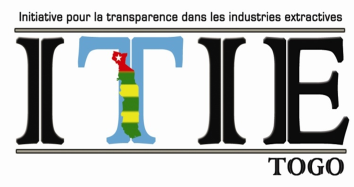 Table des matièresRésuméIntroduction ContextePlan d’actions ITIE-Togo 2019Fonctionnement des organes de mise en œuvre1.1.a	Suivi des mesures correctives1.1.b	Suivi des recommandations des rapports ITIE1.1.c	Elaboration des rapports ITIE 2017/20181.1.d	Dissémination des rapports ITIE 2015 et 20161.1.e	Formation des parties prenantes1.1.f	Réunions du Conseil national de supervision et du Comité de pilotage1.2.	Intégration de la Norme ITIE1.2.a	Mécanisme de la gouvernance interne des organes de mise en œuvre		1.2.b	Mécanisme de financement pérenne du processus ITIE1.2.c	Mécanisme de données ouvertes1.2.d	Mécanisme de la propriété réelle1.2.e	Vulgarisation des résultats de l’ITIE1.2.f	Mécanisme du commerce des matières premières1.3.	Evaluation des résultats et de l’impact de l’ITIEBudget ITIE-Togo 2019Activités financées par le gouvernement2.1.a	Dépenses de fonctionnement (1ère partie)2.1.b	Dépenses liées aux salaires et indemnités du personnel du Secrétariat technique2.1.c	Dépenses liées à l’élaboration des rapports ITIE 2017 et 20182.1.d	Dépenses liées à l’appui au Secrétariat international de l’ITIEActivités financées par la Banque Mondiale2.2.a	Dépenses de fonctionnement (2ème partie)2.2.b	Dépenses liées aux projets d’intégration de la Norme ITIE2.2.c	Dépenses liées à la vulgarisation de l’ITIEActivités financées par la Banque Africaine de Développement2.3.a	Formation des parties prenantes2.3.b	Dissémination des rapports ITIE 2015 et 20162.3.c	Traduction des rapports en Ewé et en Kabyè2.3.d	Edition des rapports et documents ITIE2.3.e	Participation des membres du Secrétariat technique à la conférence mondiale de l’ITIE2.3.f	Interprétation des rapports en pièces théâtrales et en bandes dessinéesActivités financées par la commission de l’UEMOACalendrier des activitésPerspectivesConclusion Résumé L’exploitation des ressources minérales a commencé au Togo en 1961 avec les phosphates de la région maritime plus précisément à Hahotoé et à Akoumapé. De 1981 à 1990, la Direction Générale des Mines et de la Géologie a mené la campagne géologique sur toute l’étendue du territoire national qui a mis en évidence toutes les formations géologiques qui existent au Togo, de même que les indices minéralogiques et les gisements susceptibles d’être exploités. Par ailleurs, des travaux sismiques ont été effectués en offshore sur toute la côte et l’on connaît substantiellement la configuration des opportunités pétrolières dans les eaux marines du Togo.Dans le cadre de l’alimentation en eau potable, les travaux hydrogéologiques et hydrauliques ont permis de localiser les nappes phréatiques qui sont exploitées pour l’alimentation des ménages et pour la production de l’eau minérale. Pratiquement dans toutes les préfectures, il existe des carrières de roches ou des sablières/gravières qui sont exploitées soit artisanalement soit à petite et moyenne échelle. Que ce soit artisanalement, à petite échelle ou à grande échelle, l’exploitation des ressources extractives contribue énormément au développement socio-économique des communautés des localités de ces ressources, au budget des collectivités locales et au budget de l’Etat. Cette contribution est globalement appréciée au niveau des emplois créés, des exportations, du PIB et des revenues de l’Etat. Ces données sont publiées chaque année dans les rapports ITIE.De 1967 à 1980, l’exploitation des phosphates a favorisé le boom économique du Togo. Par la suite, le gouvernement a développé l’exploitation du marbre et du calcaire. L’effet économique cumulé des trois ressources naturelles devient de jour en jour plus faible que celui du phosphate qu’on a connu auparavant. Par ailleurs, l’impact social dans les localités minières ne répond pas aux attentes des communautés. En outre, le gouvernement avait des difficultés pour suivre rationnellement le circuit des revenus de l’Etat issus de l’exploitation de ces ressources. Au vu de ces manquements, le gouvernement a pris l’initiative de promouvoir la transparence dans la gestion des industries extractives. Il a alors adhéré à l’ITIE, une initiative globale qui promeut la transparence et la redevabilité dans la gouvernance responsable des industries extractives.Par décret n° 2010-024/PR du 30 mars 2010 portant création, attributions, composition, organisation et fonctionnement des organes de mise en œuvre de l’ITIE au Togo, le gouvernement a créé le Conseil National de Supervision (CNS), le Comité de Pilotage (CP) et le Secrétariat Technique (ST), et a défini la structure organisationnelle du fonctionnement de l’ITIE en précisant les rôles et les attributions de chaque organe. Pour la qualité et l’efficacité de la mise en œuvre, les tâches des organes sont réparties comme suit :Le Secrétariat Technique est chargé de la coordination de la mise en œuvre et de la gestion des activités au quotidien ;Le Comité de Pilotage, un groupe multipartite composé des représentants de l’Administration Publique, des Industries Extractives et de la Société Civile et présidé par le Ministre des Mines et des Energies, est chargé de contrôler la mise en œuvre de l’ITIE selon les décisions du CNS dans le strict respect des exigences de la Norme ITIE ;Le Conseil National de Supervision, aussi un groupe multipartite composé des membres du gouvernement et des hauts responsables des Industries Extractives et des Organisations de la Société Civile, constitue la plus haute autorité de l’ITIE chargée de définir les orientations politiques et stratégiques de la mise en œuvre. Afin de maintenir une restitution régulière des résultats de la mise en œuvre au gouvernement, le décret a convenu de nommer le Premier Ministre comme Président du CNS.Enfin, le 15 avril 2010, le coordonnateur national de l’ITIE Togo a été nommé par le décret n° 2010-028/PR. Il a la responsabilité de la réussite de la mise en œuvre du processus au Togo en tenant compte du contexte du secteur extractif au Togo et celui des exigences de la Norme ITIE.Dans le cadre du fonctionnement de l’ITIE, le Togo depuis son adhésion publie régulièrement des rapports ITIE. Il en a déjà publié sept (7). Le rapport ITIE est l’outil de diagnostic de la qualité, de la fiabilité et de l’efficacité de la gouvernance du secteur extractif selon les principes de la Norme ITIE. Le décret a si bien mis l’accent sur le respect de l’élaboration et de la publication du rapport ITIE chaque année. En outre, il a convenu que les résultats des rapports ITIE soient largement vulgarisés sur toute l’étendue du territoire et que des débats publics soient organisés pour recueillir les avis du public.L’ITIE a contribué à la mise en place des réformes dans l’administration publique tout comme dans les finances publiques. Les deux premiers rapports ITIE, ceux de 2010 et 2011, publiés en 2012 et 2013, ont élucidé les limites de l’administration des mines dans le contrôle des activités minières et des faiblesses du suivi du circuit des revenus de l’Etat tant au niveau de l’administration des mines que celui de l’administration fiscale et douanière. Au vu de ces constats, le gouvernement a pris des dispositions pour une organisation responsable de l’administration des mines et une fiabilisation de la collecte des recettes de l’Etat.En 2012, le gouvernement a fusionné les deux grandes régies financières de l’Etat, la douane et les impôts pour en faire un seul office, l’Office Togolais des recettes (OTR).En 2015, avec le financement de la Banque Mondiale, le gouvernement a mis en place le  Projet de Développement et de Gouvernance Minière (PDGM), un outil efficace pour moderniser de façon générale le secteur extractif et de façon particulière l’administration des mines.Afin d’appuyer la transparence dans le fonctionnement des régies financières de l’Etat et des institutions qui gèrent le secteur extractif, le gouvernement a fait voter des lois pour incarner la gouvernance responsable dans la gestion des agences gouvernementales et des recettes de l’Etat. Il s’agit :De la loi sur la transparence qui exige la publication des contrats entre le gouvernement et les industries extractivesDu code pénal qui exige la publication des propriétaires effectifs des entreprisesDe la loi sur l’accès à l’information publique qui donne l’occasion à tout citoyen de demander des comptesDe la loi sur la création de la Haute Autorité de Prévention et de Lutte contre la Corruption et les Infractions Assimilées (HAPLUCIA) pour le suivi de la qualité de la gouvernance des agences gouvernementales et des biens de l’Etat.Au vu de ces lois, l’Office Togolais des Recettes (OTR), le PDGM, la Caisse Nationale de Sécurité Sociale (CNSS) et bien d’autres s’efforcent d’asseoir la gestion ouverte et responsable de leurs activités et de leur système d’information. Dans le cadre de la mise en œuvre de l’ITIE, toutes les agences gouvernementales impliquées dans le fonctionnement du secteur extractif, vont se mettre ensemble pour développer le système de déclarion systématique et régulière des informations financières et contextuelles, issues du secteur extractif. Ainsi, la lutte contre l’évasion fiscale, les flux financiers illicites, la corruption et toute autre malversation sera effective.Ce faisant, cette volonté du gouvernement de promouvoir la gouvernance ouverte et responsable dans le secteur extractif doit être orientée et guidée par un programme d’activités appelé plan d’actions.Selon l’exigence 1.5 de la Norme ITIE, le groupe multipartite est tenu de convenir et tenir à jour un plan d’actions entièrement chiffré et compatible avec les échéances de déclaration et de la validation fixées par le Conseil d’administration de l’ITIE. Le Togo a l’habitude d’élaborer un plan d’actions triennal. En 2016, le groupe multipartite a élaboré et adopté le plan d’actions pour la période de 2017-2019. La mise en œuvre de ce plan d’actions n’était pas effective, lorsque la première validation a commencé le 1er avril 2017. Il faut souligner que même les fonds disponibles en 2017 et 2018 ne suffisaient pas pour l’exécution de toutes les activités du plan d’actions. Comme l’année 2019 est retenue pour la deuxième validation du Togo, le plan d’actions 2017-2019 est revu afin d’adapter le plan d’actions 2019 aux préoccupations de la conformité aux exigences de la Norme ITIE dans tous les aspects et également d’assurer la satisfaction de la deuxième validation.Le plan d’actions ITIE-Togo 2019 est subdivisé en quatre (04) parties.Le premier chapitre, intitulé « Plan d’actions ITIE-Togo 2019 » comprend trois (03) composantes que sont le fonctionnement des organes de mise en œuvre, l’intégration de la Norme ITIE et l'évaluation du processus ITIE.Le fonctionnement des organes de mise en œuvre concerne les activités qui garantissent la qualité, l’efficacité et la fiabilité du processus selon les principes des exigences de la Norme ITIE. Il s’agit :du suivi des mesures correctives de la première validation ;du suivi des recommandations des rapports ITIE, dans le cadre de l’amélioration de la mise en œuvre, mais aussi de la gouvernance du secteur extractif ;de l’élaboration des rapports ITIE 2017 et 2018 qui feront constater, lors de la deuxième validation, la qualité de la mise en œuvre et le suivi des mesures correctives de la première validation ;de la dissémination des rapports ITIE 2015 et 2016, dans le cadre de la vulgarisation des résultats de la mise en œuvre et des informations sur la gouvernance du secteur extractif et des recettes de l’Etat ;de la formation des parties prenantes dans le cadre de l’appropriation des principes de la Norme ITIE ;des réunions du Conseil national de supervision et du Comité de pilotage, pour un suivi adéquat de la mise en œuvre et une orientation stratégique et politique du processus.L’intégration de la Norme ITIE fait suite au fonctionnement. Une fois que l’appropriation est confirmée, il faut passer à l’étape suivante qui concerne les outils ou les principes à intégrer dans les systèmes des agences gouvernementales pour une gouvernance adéquate du secteur extractif et des recettes de l’Etat. Il s’agit :du mécanisme de la gouvernance interne des organes de mise en œuvre, afin de définir les règles organisationnelles des organes, des collèges et des parties prenantes ;du mécanisme de financement pérenne du processus ITIE, afin de doter l’ITIE-Togo d’une institution formelle et d’un financement adéquat pour la mise en œuvre du processus ;du mécanisme de données ouvertes, pour rendre automatique et systématique les déclarations des entreprises aux agences gouvernementales ;du mécanisme de la propriété réelle, afin de mettre en place toutes les orientations et dispositions sur les déclarations des propriétaires effectifs des entreprises ;de la vulgarisation des résultats de l’ITIE, dans le cadre de l’augmentation de la perception du public ;du mécanisme du commerce des matières premières, afin de mettre en place les orientations et dispositions sur les déclarations des informations financières et contextuelles relatives au commerce des matières premières. En effet, chaque année, le rapport ITIE publie les informations des industries extractives sur le commerce des matières premières. D’abord, les déclarations n’en sont pas exhaustives. Ensuite, il est difficile d’en vérifier la fiabilité. Pour la qualité des déclarations et la fiabilité des données, l’ITIE-Togo proposera au gouvernement des dispositions à prendre pour assurer la fiabilisation des déclarations des entreprises extractives sur le commerce des matières premières, que ce soit à l’extérieur ou à l’intérieur du pays, ou même au sein de ces entreprises. Toutes les entreprises qui font partie du périmètre de déclaration sont concernées.La troisième composante porte sur l’évaluation des résultats et de l’impact de l’ITIE, afin d’apprécier les progrès accomplis au niveau des exigences, particulièrement dans les recommandations de la première validation du Togo. Le gouvernement a consenti beaucoup d’efforts dans les dispositions entreprises pour l’amélioration de la gouvernance du secteur extractif, la modernisation de l’administration publique dans le contexte de la gouvernance ouverte et responsable et le recouvrement des revenus de l’Etat dans la lutte contre la corruption, l’évasion discale et les fraudes assimilées. Des structures sont également créées pour veiller à l’efficacité des réformes.Le deuxième chapitre concerne le budget ITIE-Togo 2019. Il est réparti en quatre (04) composantes selon les sources de financement qui sont également au nombre de quatre (04) à savoir le gouvernement, la Banque Mondiale, la Banque Africaine de Développement et la Commission de l’UEMOA.Les activités financées par le gouvernement portent sur le fonctionnement, la masse salariale, l’élaboration des rapports ITIE 2017 et 2018 et l’appui au Secrétariat international de l’ITIE.Les activités financées par la Banque Mondiale portent sur le fonctionnement autre que celui financé par le gouvernement, sur les projets d’intégration de la Norme ITIE et sur la vulgarisation de l’ITIELes activités financées par la Banque Africaine de Développement portent sur la formation des parties prenantes, la dissémination des rapports ITIE 2015 et 2016, la traduction des rapports ITIE en Ewé et en Kabyè, l’édition des rapports et documents ITIE, la participation des membres du Secrétariat technique à la conférence mondiale de l’ITIE et l’interprétation des rapports en pièces théâtrales et en bandes dessinéesLe financement de la Commission de l’UEMOA servira à renforcer le parc automobile du Secrétariat technique et à organiser le deuxième atelier d’auto-évaluation.Pour le troisième chapitre, il s’agit du calendrier des activités qui est présenté sous forme de tableau indiquant le déroulement des activités tous les mois, les montants et les sources de financement.Enfin, le dernier chapitre qui est le quatrième, relate juste les perspectives de la mise en œuvre du processus ITIE dans les cinq (05) prochaines années, de 2020 à 2024.Comme le plan d’actions est élaboré selon les disponibilités financières existantes, la mise en œuvre des activités sera réalisée sans obstacles majeurs. Les dispositions seront prises pour la participation dynamique des organes, des collèges, des commissions, des parties prenantes, des industries extractives, des agences gouvernementales et de tous les acteurs concernés pour que le Togo satisfasse à toutes les exigences ITIE à la deuxième validation.IntroductionEn 2016, le Comité de pilotage a adopté le plan d’actions triennal 2017-2019. Ce plan est élaboré pour permettre la compréhension et l’appropriation de la Norme ITIE dans tous les aspects des exigences, mais également l’intégration de la Norme ITIE dans les systèmes gouvernementaux du secteur extractif et des recettes de l’Etat. Les attentes budgétaires du plan d’actions n’ont pas été atteintes en 2017 et 2018, si bien que la mise en œuvre était beaucoup limitée aux activités récurrentes, telles que l’élaboration simultanée des rapports ITEI 2015 et 2016, la dissémination du rapport ITIE 2014 et la formation des parties prenantes.Au cours de la validation de 2017, le validateur a fait relever que le plan d’actions 2017-2019 était ambitieux, mais les activités n’ont pas été exécutées. Il a souligné l’insuffisance du financement pour atteindre les résultats escomptés. En effet, avec cette difficulté financière, le cadre n’avait pas permis au Togo d’atteindre des progrès satisfaisants dans toutes les exigences de la Norme ITIE à la validation du 1er avril 2017. Sur 27 exigences, il en manquait 7 pour lesquelles il est prévu une deuxième validation qui débutera le 08 novembre 2019. Cette deuxième validation devra constater des progrès satisfaisants dans toutes les exigences de la Norme ITIE. Pour ce faire, il faudra mettre en œuvre les mesures correctives de la première validation et prendre des dispositions qui consacrent la mise en œuvre des activités à la conformité des exigences de la Norme ITIE. D’où la nécessité de réaliser les activités récurrentes qui confirment la qualité, l’efficacité et la fiabilité du processus, de même que les activités qui favorisent la compréhension et l’appropriation de tous les aspects des exigences à travers des mécanismes d’intégration de l’ITIE dans les systèmes nationaux de gouvernance du secteur extractif et des recettes de l’Etat.Pour relever le défi et éviter tout obstacle au bon fonctionnement de la mise en œuvre, le plan d’actions 2019 est élaboré sur les disponibilités financières qui existent. C’est la continuité du plan d’actions 2017-2019, mais adapté aux enjeux de la deuxième validation pour que le Togo soit déclaré « pays ayant accompli globalement des progrès satisfaisants à toutes les exigences de la Norme ITIE ».ContexteLe Togo a été évalué en 2017. Les résultats de la validation ont été proclamés en Mai 2018. Le Togo n’a pas pu accomplir des progrès satisfaisants dans toutes les exigences de la norme ITIE. Sur 27 exigences, il lui en manque 7 pour lesquelles le validateur a formulé des mesures correctives. Le conseil d’administration de l’ITIE a accordé 18 mois au Togo pour prendre des dispositions idoines pour la réalisation des mesures correctives afin d’atteindre la satisfaction des exigences restantes. Comme la deuxième validation commence le 08 novembre 2019, 2019 est donc une année particulière où les actions réalisées doivent répondre aux mesures correctives et refléter la conformité des exigences de la Norme ITIE. A cet effet, il faut un tableau de bord, chronométré et budgétisé, en précisant les sources de financement et les obstacles qui pourront nuire à l’efficacité de la mise en œuvre du processus. Un plan d’actions est donc élaboré. Il comprend trois composantes avec des objectifs spécifiques. Les activités des composantes sont définies par rapport aux attentes de la validation et par rapport à la qualité et à l’efficacité de la mise en œuvre selon les exigences de la Norme ITIE. Plan d’actons ITIE -Togo 2019Dans le cadre de la préparation de la deuxième validation du Togo et de l’appropriation adéquate des principes des exigences de la norme ITIE dans le fonctionnement organique des agences gouvernementales, l’objectif général de la mise en œuvre du processus ITIE convenu par le Comité de Pilotage vise la conformité de tous les aspects pertinents des exigences de la Norme ITIE et l’intégration concrète des exigences ITIE dans les systèmes nationaux de la gouvernance à tous les niveaux de l’administration publique du secteur extractif et des finances de l’Etat. Afin d’atteindre les résultats de cet objectif global, le plan d’actions élaboré pour les activités de l’année 2019 est réparti en 3 composantes que sont : Le fonctionnement des organes de mise en œuvre ; L’intégration de l’ITIE dans les systèmes nationaux de gouvernance des industries extractives et des agences gouvernementales ;  L’évaluation des résultats et de l’impact de l’ITIE. Fonctionnement des organes de mise en œuvre.Le décret N° 2010-024/PR du 30 mars 2010 a créé trois (03) organes de mise en œuvre du processus. Il s’agit du Conseil National de Supervision (CNS), du Comité de Pilotage (CP) et du Secrétariat Technique (ST). Ces trois organes fonctionnent dans le respect de la structure organisationnelle convenue par le décret, et en conformité avec les indications de la norme ITIE, afin d’avoir les résultats escomptés par le gouvernement et également la satisfaction aux exigences de la Norme ITIE. D’ailleurs, une étude sera réalisée sur la gouvernance interne des organes de mise en œuvre afin de pallier les faiblesses constatées lors de la validation passée. La composante « Fonctionnement des organes de mise en œuvre » est articulée en six (06) activités. Entre autres, les activités clés sont mentionnées dans le présent document. Les activités courantes ou administratives ne figurent pas dans les rubriques ci-après :1.1. a	Suivi des mesures correctives de la validationLa première activité de la composante 1 est la mise en œuvre des mesures correctives de la validation.Lors de la validation de 2017, le Togo a failli à sept (07) exigences pour lesquelles le validateur a formulé des mesures correctives que le gouvernement devra exécuter pour avoir la satisfaction globale des exigences de la Norme ITIE.Pour la résolution des mesures correctives, le CP a mis en place trois (03) commissions (Commission de Gouvernance, Commission de Finances et principalement Commission de Mise en œuvre) qui se réunissent régulièrement pour proposer des solutions idoines au CP. Le Comité de pilotage a relevé en outre les entités concernées par les mesures correctives. Le président du Comité de Pilotage saisira toutes ces entités pour prendre dans les meilleurs délais avant novembre 2019 les dispositions nécessaires pour avoir la satisfaction des exigences. Cette activité fait partie des activités courantes du Comité de Pilotage, et aussi du fonctionnement des entités concernées. Aucun budget effectif n’est prévu à cet effet. 1.1. b	Suivi des recommandations des rapportsLes rapports ITIE ont formulé des recommandations pour l’amélioration de la mise en œuvre du processus et pour l’application adéquate de la Norme ITIE dans la gouvernance du secteur extractif et des finances de l’Etat. La plupart des recommandations sont entreprises à travers des activités du PDGM, des réformes de l’OTR ou des dispositions des entités concernées. Pour la qualité du processus, la commission de mise en œuvre du Comité de Pilotage veillera à la mise en œuvre effective de toutes les recommandations. Le Secrétariat Technique de l’ITIE organisera des entretiens, des réunions et des séances de travail avec les entreprises et les organes gouvernementaux pour s’assurer de la participation exhaustive et adéquate des entités déclarantes. Le rapport ITIE 2017 étant le rapport de référence de la deuxième validation, il serait bon de réaliser toutes les recommandations avant la publication de ce rapport prévu pour fin septembre 2017. Aucun budget effectif n’est prévu pour cette activité. 1.1.c	Elaboration des rapports ITIE 2017/2018Le rapport ITIE 2017 sera le rapport de référence de la deuxième validation du Togo qui commencera le 08 novembre 2019. Afin de minimiser les coûts de prestation, les rapports ITIE 2017 et 2018 seront réalisés simultanément. Le budget prévu à cet effet est de soixante-dix millions (70 000 000) F CFA. Un administrateur indépendant sera recruté conformément aux procédures nationales de passation des marchés publics et aux directives de la norme ITIE. Il y aura deux grandes composantes : l’étude de cadrage et l’élaboration des rapports. Entre les deux, avant de démarrer la collecte des données pour l’élaboration des rapports, l’administrateur indépendant procèdera à la formation des entités déclarantes sur l’utilisation efficace et crédible des formulaires de déclaration. Le calendrier des travaux et les délais de remise des rapports seront définis de commun accord entre l’administrateur indépendant et le Comité de pilotage. 1.1. d	Dissémination des rapports ITIE 2015 et 2016. La dissémination des rapports ITIE 2015 et 2016 sera organisée en avril 2019 par le CP et le ST. Elle est répartie en 3 composantes : elle débutera par la campagne régionale de sensibilisation itinérante dans les chefs-lieux des régions administratives, suivie de la campagne thématique dans les localités minières pour permettre aux entités déclarantes de s’approprier des aspects des exigences de la norme ITIE. Elle sera clôturée par le débat national prévu pour mai 2019. La dissémination est financée par le don de la BAD à travers le PAMOCI.1.1. e	Formation des parties prenantes.Le don BAD/ITIE a été utilisé pour organiser des ateliers de formation des parties prenantes à partir de 2018. Au cours de l’année 2019, des ateliers seront organisés pour les parties prenantes qui n’ont pas bénéficié de formation l’année passée. Il s’agit des députés de l’Assemblé nationale et des commissaires aux comptes des entreprises du secteur extractif. Les formations seront animées par les membres du Secrétariat Technique de l’ITIE et les magistrats de la Cour des comptes. Le montant prévu pour cette rubrique est de 5 716 600 FCFA.1.1. f	Réunion du CNS et du CP Le décret N°2010-024/PR du 30 mars 2010 a créé deux (02) groupes multipartites que sont le Conseil National de Supervision (CNS) et le Comité de Pilotage (CP). Le CNS est l’organe supérieur de décision dans l’exécution du processus ITIE au Togo. Il a pour mission l’orientation politique et stratégique de la mise en œuvre globale du processus et du fonctionnement des organes de mise en œuvre, ainsi que du cadre convenable à la réalisation des activités.C’est un groupe multipartite composé des membres du gouvernement et des présidents ou administrateurs des industries extractives et des organisations de la société civile. Il est présidé par le Premier Ministre, Chef du gouvernement et comprend seize (16) membres. Selon le décret N°2010-024/PR du 30 mars 2010, le Conseil National de Supervision doit tenir deux (02) réunions ordinaires dans l’année.Le Président du Conseil national de supervision donnera des instructions pour la tenue desdites réunions selon la disponibilité de son emploi du temps.Le deuxième organe qui est également un groupe multipartite est le comité de pilotage. Il est chargé du contrôle et du suivi des activités de la mise en œuvre du processus selon les décisions du Conseil National de Supervision. Il assure l’efficacité et la qualité de toutes les activités du plan d’actions conformément aux recommandations des exigences de la Norme. A cet effet, il est créé au sein du Comité de Pilotage trois (03) groupes de travail qui vérifient l’authentification des actions par rapport au plan d’actions, au décret portant création des organes et aux exigences de la Norme ITIE. Ils vérifient également l’adéquation de la gouvernance interne des organes et des fonds pour la réalisation des activités. Les trois (03) groupes de travail sont la Commission de Gouvernance, la Commission de Mise en Œuvre et la Commission de Finances.Le Comité de Pilotage est composé des hauts responsables de l’administration publique, des entreprises extractives et des organisations de la société civile. Il comprend vingt-cinq (25) membres et est présidé par le Ministre des Mines et des Energies. Selon les dispositions du décret de création des organes de mise en œuvre de l’ITIE au Togo, le Comité de pilotage est tenu d’organiser trois (3) réunions ordinaires dans l’année. La répartition des réunions est fixée aux mois de février, mai et août 2019. Il rend compte des résultats de la mise en œuvre au Conseil National de Supervision.     1.2.	Intégration de la Norme ITIELa deuxième composante du plan d’actions 2019 concerne les activités qui militent en faveur de l’intégration des principes des exigences de l’ITIE dans les systèmes nationaux de gouvernance des industries extractives et des agences gouvernementales. Il s’agit de six (06) activités qui portent sur le mécanisme de la gouvernance interne des organes de mise en œuvre, le mécanisme de financement pérenne du processus ITIE, le mécanisme de données ouvertes, le mécanisme de la propriété réelle, la vulgarisation des résultats de l’ITIE et le mécanisme du commerce des matières premières. Les cinq (05) premières activités sont financées par le don EGPS de la Banque Mondiale. Aucun budget effectif n’est prévu pour la dernière.1.2. a	Mécanisme de la gouvernance interne des organes de mise en œuvre. Le rapport de validation a relevé des faiblesses dans la gouvernance interne du groupe multipartite. La validation a formulé des mesures correctives pour y remédier. Un consultant sera recruté pour étudier la compactibilité des textes du décret, des procédures nationales de l’administration publique et des clauses des exigences de la Norme ITIE. Un rapport de fin des travaux proposera au Comité de Pilotage toutes les dispositions pour relever l’efficacité et la qualité de la gouvernance interne afin d’accomplir des progrès satisfaisants en la matière. Un atelier de validation du projet de rapport est prévu pour les membres du Comité de gouvernance avant l’introduction de la version finale au Comité de pilotage pour adoption. Le budget prévisionnel est de dix millions (10 000 000) F CFA. 1.2. b	Mécanisme de financement pérenne du processus ITIE.La Norme ITIE est en permanente mutation. Les modifications qu’on y apporte régulièrement change de jour en jour le contexte de l’ITIE et l’entendement des clauses des exigences de l’ITIE. Un plan d’actions adéquat pour satisfaire à chaque exigence individuellement s’avère nécessaire. La réalisation des activités du plan d’actions atteste la conformité de la Norme. L’enjeu est donc différent à celui de l’ITIE, il y a dix (10) ans. Les coûts d’exécution des activités ont largement augmenté au vu de la notion d’appréciation recherchée pour valider une exigence. En dehors des activités régulières, comme le rapport ITIE, le rapport d’avancement, la dissémination etc., qui se prononcent sur la qualité et la fiabilité du processus, il y a des activités phares, comme les données ouvertes, la propriété réelle, le commerce des matières premières, qui garantissent l’appropriation du processus et l’intégration de l’ITIE dans les systèmes nationaux de gouvernance. Au fur et à mesure que les dépenses de la mise en œuvre augmentent, les financements par contre diminuent, principalement au niveau du gouvernement. C’est le lieu donc de juger de l’importance de la contribution de l’ITIE dans l’amélioration de la gouvernance du secteur extractif et des recettes de l’Etat, afin de prendre des dispositions idoines pour son institutionnalisation et la pérennisation de la mise en œuvre.Aussi, un consultant sera-t-il recruté pour proposer les textes qui conviennent pour doter l’ITIE d’une structure administrative de l’ITIE avec un financement conséquent pour lui permettre de répondre favorablement à la conformité des exigences de la Norme ITIE. Un atelier de validation du projet de rapport sera organisé pour les membres du comité de finances avant l’adoption de la version finale par le comité de pilotage.Le budget prévisionnel est de dix millions (10 000 000) F CFA. 1.2.c	Mécanisme de données ouvertesDans le cadre de l’intégration de l’ITIE dans les systèmes nationaux de gouvernance du secteur extractif et des recettes de l’Etat, la Norme recommande le processus de déclaration automatique à la place de déclaration manuelle. La déclaration, dès qu’elle sera enregistrée dans le système d’information   de l’entité perceptrice, elle sera automatiquement rendue publique sur le site web de cette dernière et évidemment sur le site web de l’entité déclarante. Le processus portera aussi bien sur les informations financières que sur les informations contextuelles. Toutes les industries, même artisanales, sont concernées. De même, toutes les agences gouvernementales, y compris les collectivités locales, participeront au processus. Tous les trois (03) mois, les situations récapitulatives seront effectuées dans des rapports qui seront remis aux entités administratives concernées et rendues publiques sur les sites web.Le fonctionnement du processus de déclaration automatique se fera de façon concomitante entre les entités publiques. L’entité d’accueil, le point focal, va centraliser toutes les informations. Par ailleurs, les cadastres des ressources extractives vont communiquer avec la plate-forme commune.De toutes les façons, un consultant sera recruté pour étudier toutes les possibilités afin d’en proposer une qui convient aux réalités du Togo. Comme le Sénégal a déjà une expérience en la matière, un voyage d’étude et d’imprégnation sera effectué dans ce pays. Cette activité concerne toutes les commissions du Comité de pilotage, si bien que le projet du rapport sera validé en atelier par l’ensemble des membres. Le budget prévisionnel est de trente-quatre millions cinquante mille (34 050 000) F CFA. 1.2.d	Mécanisme de la propriété réelleLe mécanisme de la propriété réelle consiste à déclarer les bénéficiaires des entreprises et leurs parts de revenus dans le capital. Ce principe de déclaration devient une exigence de la Norme ITIE dès le 1er janvier 2020. Selon les recommandations du Secrétariat international de l’ITIE, le Comité de pilotage a élaboré et publié une feuille de route qui assureront  la mise en place du cadre juridique et réglementaire de la mise en œuvre du mécanisme de déclaration de la propriété réelle au Togo. A cet effet, il est prévu de recruter un consultant pour élaborer les textes appropriés devant permettre au Togo de remplir cette exigence dans le délai fixé. Le projet de rapport sera présenté en atelier à la commission chargée du suivi des travaux.L’identité des véritables propriétaires , les propriétaires effectifs, des entreprises qui ont obtenu des droits pour extraire du pétrole, du gaz et des  minerais est souvent inconnue, dissimulée derrière une chaîne de personnes morales non redevables. Ce sont particulièrement  les personnes vivant dans des pays riches en ressources naturelles qui risquent d’être perdantes, car les actifs d’extraction sont souvent mal répartis en raison de la corruption (rapport d’avancement 2017 de l’ITIE internationale).Le code pénal du Togo, voté en 2015, a prévu des dispositions pour rendre obligatoire la divulgation des propriétaires effectifs et ultimes des entreprises extractives. Afin de prévenir les conflits d’intérêt, les textes d’application préciseront toutes les personnes concernées, sans épargner la publication des personnes politiquement exposées De toutes les façons, le Togo a intérêt à connaitre et à répertorier les propriétaires effectifs des entreprises extractives afin de prévenir les investissements anonymes et l’évasion fiscale. Le gouvernement est vivement encouragé à mettre en place le registre sur la propriété réelle. Cette disposition doit être soutenue par les agents de la force publique, la société civile et d’autres personnes chargées de contrôler les informations et de prendre des mesures pour demander des comptes aux personnes qui utilisent des entreprises anonymes de façon frauduleuse.Le budget prévisionnel est de quinze (15) millions de francs CFA.1.2.e	Vulgarisation des résultats de l’ITIELes actions de vulgarisation sont menées régulièrement pour la visibilité et la compréhension des atouts de l’ITIE dans la vie socio-économique du Togo. Les résultats sont compilés dans des rapports ITIE, des rapports d’avancement ou des comptes-rendus des réunions des organes de mise en œuvre. D’autres réalisations qui favoriseraient la sensibilisation et la perception de la population ne sont pas récapitulées dans des documents ou traduits en outils de communication.En vue de comptabiliser les acquis dans tous les aspects de la Norme ITIE dans la mise en œuvre du processus au Togo, un consultant sera recruté pour faire le point de toutes les réalisations qui sont l’œuvre des réformes dans la gouvernance du secteur extractif, et en produire des documents ou outils qui rendront plus efficace la sensibilisation du public pour une appropriation convenable du processus.Le budget prévisionnel est de quinze (15) millions de francs CFA.1.2.f	Mécanisme du commerce des matières premièresLa divulgation des informations sur le commerce des matières premières est essentielle tant pour la qualité de la mise en œuvre du processus que pour la mise en évidence de l’importance de la contribution financière du secteur extractif au budget de l’Etat. Les déclarations porteront, entre autres, sur la production, la vente, la valeur marchande et le chiffre d’affaires, ainsi que sur les acheteurs effectifs.Le Secrétariat technique proposera au Comité de pilotage pour validation, une note d’orientation sur les procédures et formulaires de déclarations, en vue de renforcer les déclarations qui existent déjà dans les rapports ITIE.L’appréciation des paiements des entreprises et des revenus du gouvernement permet d’orienter le débat public sur la gouvernance des industries extractives. Le Togo a déjà  publié sept (07) rapports ITIE. A partir du rapport ITIE 2014, le Togo publie régulièrement les informations sur la production des entreprises extractives, la vente, le chiffre d’affaires et la destination. Cependant, les informations sur les paiements des acheteurs effectifs aux entreprises ne sont pas divulguées. Par ailleurs, certaines entreprises revendent la matière première à leurs succursales pour la transformation. Les prix retenus à l’interne diffèrent d’un groupe à un autre.Afin de prévenir l’opacité au niveau de la production, la corruption au niveau de la vente ou de la transaction et l’évasion fiscale des recettes non recouvrées, le gouvernement est encouragé à prendre des dispositions pour réguler le commerce des matières premières sur le territoire national comme à l’étranger.Aucun budget effectif n’est prévu pour cette activité.1.3.	Evaluation des résultats et de l’impact de l’ITIEL’évaluation des résultats et de l’impact de l’ITIE sera faite à travers des décisions des réunions du Conseil national de supervision et du Comité de pilotage. L’évaluation sera marquée par l’implication effective des organes, des collèges et des parties prenantes dans toutes les activités du processus. Le Secrétariat technique se rapprochera davantage des entités déclarantes pour une contribution exhaustive, qualitative et fiable.Au cours de l’année, entre juin et septembre, le groupe multipartite recrutera un conciliateur indépendant pour élaborer les rapports ITIE 2017 et 2018. Ces deux rapports, principalement celui de 2017 qui est le rapport de référence pour la deuxième validation, retraceront les progrès accomplis dans les exigences pour lesquelles le Togo n’a pas accompli des progrès satisfaisants à la première validation.A la fin de l’année, de préférence avant le 08 novembre 2019, le Secrétariat technique produira le rapport d’avancement de l’année 2019 qui retracera d’une façon détaillée et exhaustive les mesures correctives apportées à tous les manquements reprochés à la première validation. Les résultats de ce rapport édifieront le groupe multipartite sur les dispositions urgentes à prendre avant le 08 novembre 2019.Dans la mesure des disponibilités, le comité de pilotage organisera deux ateliers d’auto-évaluation, le premier en juillet et le deuxième avant le 08 octobre 2019.2.	Budget ITIE-Togo 2019Pour l’année 2019, les activités de l’ITIE sont financées par le gouvernement, la Banque Mondiale, la Banque Africaine de Développement et la Commission de l’UEMOA. Etant donné que cette année est l’année de référence pour la deuxième validation, les activités sont calées sur les ressources disponibles, en vue d’éviter tout désagrément.Les ressources disponibles se décomposent comme suit :Gouvernement 							: 157 564 192 F CFABanque Mondiale (300 000 US Dollars)				: 135 050 000 F CFABanque Africaine de Développement/PAMOCI 			: 98 838 671 F CFACommission de l’UEMOA 						: 20 000 000 F CFA2.1.	Activités financées par le gouvernementLa liste des activités financées par le gouvernement est indiquée dans le tableau 2.1. Elle concerne, entre autres, le fonctionnement des organes de mise en œuvre, les salaires et indemnités du personnel du Secrétariat technique, l’élaboration des rapports ITIE 2017 et 2018 et l’appui au Secrétariat international.Tableau 2.1 : Financement du gouvernement2.1.a	Dépenses de fonctionnement (1ère partie)Il s’agit des dépenses prévues pour la réalisation des activités quotidiennes de la mise en œuvre de l’ITIE. Le montant prévisionnel est de 46 020 000 F CFA. Ce montant ne prend pas en compte l’élaboration des rapports ITIE, la masse salariale et  l’appui au Secrétariat international de l’ITIE.Il faut noter que d’autres activités du fonctionnement sont supportées par les fonds de la Banque Mondiale.2.1.b	Dépenses liées aux salaires et indemnités du personnel du Secrétariat techniqueLe Secrétariat technique comprend le Coordonnateur national, son Assistante, deux Chefs Cellules, le Chef Service Finances et Comptabilité et le Chef Parc Automobile. Pour les besoins de la mise en œuvre du mécanisme de données ouvertes, il sera créé un service informatique et données ouvertes pour lequel le Secrétariat technique sollicitera ou recrutera un informaticien.En 2017, le Secrétariat technique a perdu son Coursier. Un autre sera recruté pour son remplacement.Tableau 2.1.b : Salaires et indemnités du personnel du Secrétariat technique2.1.c	Dépenses liées à l’élaboration des rapports ITIE 2017 et 2018Un conciliateur indépendant sera recruté pour l’élaboration simultanée des rapports ITIE 2017 et 2018.Le marché comprendra :L’étude de cadrage La formation des entités déclarantesLa collecte et le traitement des donnéesLa livraison des rapports en versions détaillée et simplifiée, en version anglaise et en version Résumé.Le budget prévisionnel est de 70 000 000 F CFA2.1.d	Dépenses liées à l’appui au Secrétariat international de l’ITIEAu niveau du Secrétariat international, le conseil d’administration de l’ITIE a convenu d’une cotisation annuelle de 10 000 US Dollars que tous les pays mettant en œuvre l’ITIE sont tenus de verser au Secrétariat international dans le cadre des frais encourus pour les travaux de validation des pays membres de façon globale.2.2.	Activités financées par la Banque MondialeLe Don EGPS de la Banque Mondiale est accordé à l’ITIE-Togo pour 2018 et 2019. Compte-tenu des modifications survenues dans l’authentification du don, les décaissements ont commencé en décembre 2018.Le financement de la Banque Mondiale couvre la partie du fonctionnement non prise en compte par le gouvernement, des projets dans le cadre de l’intégration de l’ITIE, la rédaction de brochures et d’outils de communication ainsi que la production des rapports et des documents de sensibilisation.Tableau 2.2 : Financement de la Banque Mondiale2.2.a	 Dépenses de fonctionnement (2ème partie)Les dépenses de fonctionnement financées par la Banque Mondiale couvrent les frais courants et également les frais de l’audit des dépenses globales à la fin du don.Le budget prévisionnel est de 38 500 000 F CFA.2.2.b	Dépenses liées à l’intégration de la Norme ITIE Les projets d’intégration de l’ITIE portent sur :Le mécanisme de données ouvertesLe mécanisme de la gouvernance interne des organes de l’ITIE-TogoLe mécanisme d’institutionnalisation et de financement pérenne de l’ITIE-TogoLe mécanisme de la propriété réelle.Les détails de ces projets sont fournis plus haut au chapitre 1.2 portant sur l’intégration de la Norme ITIE.Le budget prévisionnel est de 69 050 000 F CFA.2.2.c	Dépenses liées à la vulgarisation de l’ITIEDeux projets sont retenus pour la vulgarisation des activités de la mise en œuvre de l’ITIE. Ces projets portent sur la rédaction de brochures et d’outils de communication ainsi que la production des rapports et des documents de sensibilisation.Comme ce sont des activités qui rentrent dans l’intégration de la Norme ITIE, les détails sont déjà fournis au chapitre 1.2 portant sur l’intégration de la Norme ITIE.Deux consultants seront recrutés par le Comité de pilotage pour la réalisation de ces deux projets. Le budget prévisionnel est de 27 500 000 F CFA.2.3.	Activités financées par la Banque Africaine de DéveloppementEn 2015, l’ITIE a bénéficié d’un don de la Banque Africaine de Développement (BAD), géré par le Projet d’Appui à la Mobilisation des ressources et au Renforcement de Capacités Institutionnelles (PAMOCI). Ce don devrait être normalement clôturé le 31 décembre 2018, mais il est prolongé en 2019. Donc, les activités qui n’ont pas été réalisées avant décembre 2018 sont reconduites en 2019. Il s’agit des activités suivantes :La formation des parties prenantesLa dissémination des rapports ITIE 2015 et 2016La traduction des rapports ITIE en Ewé et en KabyèL’édition des rapports et documents ITIELa participation des membres du Secrétariat technique à la conférence mondiale de l’ITIEL’interprétation des rapports en pièces théâtrales et en bandes dessinées.Tableau 2.3 : Financement de la Banque Africaine de Développement2.3.a	Formation des parties prenantesCette activité a commencé en 2018 et s’était déroulée à Lomé et dans les chefs-lieux des régions administratives. Il reste deux entités à savoir les commissaires aux comptes et les députés de l’Assemblée Nationale. Le reste du montant alloué à la rubrique « formation des parties prenantes » est de 5 716 6002.3.b	Dissémination des rapports ITIE 2015 et 2016Dans le cadre de la vulgarisation des résultats des rapports ITIE 2015 et 2016, le Comité de pilotage et le Secrétariat technique organiseront la campagne de dissémination sur toute l’étendue du territoire national, dans les chefs-lieux des régions administratives et dans les localités minières. Il faut noter que c’est la BAD qui a toujours financé la campagne de dissémination des résultats des rapports ITIE. Pour cette fois-ci, la présente activité sera financée par le reste du montant alloué à la rubrique « dissémination ». Ce montant est de 24 561 900 F CFA.2.3.c	Traduction des rapports ITIE en Ewé et en KabyèDepuis le début de la mise en œuvre de l’ITIE au Togo, le groupe multipartite a convenu de traduire les rapports ITIE dans les langues nationales, du moins en Ewé et en Kabyè. Les deux premiers rapports ont été traduits. Cette activité a toujours été financée par la BAD. Dans le cadre du don en cours, elle a retenu de continuer l’action. Ainsi, tous les rapports ITIE de 2012 à 2016 seront traduits.2.3.d	Edition des rapports et documents ITIELes documents réalisés pendant la phase de « pays candidat » ont été édités. Depuis lors, tous les documents sont restés en instance. Ils seront alors édités et seront utiles pour une vulgarisation accessible et étendue des résultats de la mise en œuvre de l’ITIE au Togo.Le montant alloué à cette rubrique est de 4 000 000 F CFA.2.3.e	Participation des membres du Secrétariat technique à la conférence mondiale de l’ITIETous les trois ans, l’ITIE internationale tient son Assemblée Générale. A cette occasion, le Conseil d’Administration de l’ITIE organise la conférence mondiale qui est une rencontre internationale d’échange et de partage des expériences des pays, des organisations ou organismes membres de l’ITIE et des connaissances d’autres acteurs de la gouvernance ouverte et responsable. La participation à ce grand événement est très bénéfique pour la compréhension des principes de l’ITIE et l’appropriation de la Norme ITIE.Il faut noter que le don en cours a déjà financé la participation du Togo à la 7ème conférence mondiale de l’ITIE tenue à Lima au Pérou. Le reliquat de la rubrique servira à financer la participation du Secrétariat technique à cette 8ème conférence mondiale qui aura lieu à Paris en France.Le montant du reliquat est de 9 183 239 F CFA.2.3.f	Interprétation des rapports ITIE en pièces théâtrales et en bandes dessinéesLes rapports ITIE 2010 et 2011 ont été interprétés en pièces théâtrales et en bandes dessinées. Il en sera de même pour les autres. Comme pour les rapports ITIE 2010 et 2011, l’interprétation  des rapports ITIE de 2012 à 2016 sera financée par la BAD à travers le PAMOCI.Le montant alloué à la rubrique traduction des rapports ITIE en Ewé et en Kabyè et celle de l’interprétation des rapports ITIE en pièces théâtrales et en bandes dessinées est de 12 000 000 F CFA.2.4.	Activités financées par la Commission de l’Union Economique et Monétaire de l’Afrique de l’Ouest (UEMOA)Depuis 2014, et tous les ans, la Commission de l’UEMOA met à la disposition de l’ITIE-Togo un don de cinq (05) millions de F CFA pour la mise en œuvre de l’Initiative. Le don de 2019 est en cours et constitue le 5ème que la Commission alloue au Togo. En 2016, dans le cadre de la participation du Togo à la 7ème conférence mondiale de l’ITIE à Lima, le Secrétariat technique a utilisé cinq (05) millions de francs CFA du don global pour confectionner les outils de communication qui ont servi à meubler le stand d’exposition nationale du Togo. Ce fonds peut servir à renforcer le parc automobile du Secrétariat technique qui a déjà vieilli (8ème année).Tableau 2.4 : Financement de la Commission de l’UEMOACalendrier des activitésLe tableau 3 ci-dessous présente, de façon agrégée et dans les limites mensuelles, le déroulement des activités prévues dans le plan d’actions 2019.PerspectivesLa validation prochaine consacrera certes le Togo comme pays ayant accompli des progrès satisfaisants dans toutes les exigences de la Norme ITIE. Le Togo aura acquis beaucoup d’expériences pour penser à une initiative adaptée aux réalités nationales. Un programme sera établi sur cinq (05) ans avec une revue à mi-parcours après la deuxième année d’exercice, afin d’examiner et d’évaluer les forces et les faiblesses du programme et d’y apporter les changements et les modifications nécessaires permettant d’atteindre les objectifs fixés pour les cinq (05) ans.Etant donné que la validation est organisée tous les trois (03) ans, la troisième année qui est l’année de la revue à mi-parcours, servira à prendre toutes les dispositions idoines pour relever le défi de la satisfaction globale des exigences de la Norme.Par ailleurs, la revue à mi-parcours sera une référence au gouvernement pour apprécier l’implication des réformes existantes ou à élaborer de nouvelles, en vue d’apporter de nouveaux souffles à la mise en œuvre de l’Initiative et principalement à la gouvernance ouverte et responsable du secteur extractif et des finances de l’Etat.Les premières concertations pour l’élaboration du plan quinquennal débuteront en juillet 2019. Le plan d’actions sera examiné et adopté par le Comité de pilotage à l’atelier d’auto-évaluation d’octobre 2019.ConclusionSelon le décret N°2010-024/PR du 30 mars 2010 portant création, attributions, organisation et fonctionnement des organes de mise en œuvre de l’ITIE au Togo, l’ITIE-Togo est une institution pilote dont l’organisation structurelle des organes fonctionnels est bien définie. Pendant dix (10) ans, de 2010 à 2019, l’ITIE a fait ses preuves. C’est le lieu de faire le bilan afin d’apprécier les acquis par rapport aux résultats attendus. Les résultats de ce bilan définiront les nouvelles orientations de l’Initiative au Togo.Afin qu’elle soit dynamique et expansive, il faut que l’ITIE-Togo soit débarrassée du concept de projet et qu’on lui attribue plutôt la nature d’une institution dotée d’une subvention conséquente. Alors, la contribution dynamique et efficace de toutes les parties prenantes deviendra un leitmotiv dans la prise en charge financière du fonctionnement des organes de l’ITIE.Fait à Lomé, le 11 avril 2019INITIATIVE POUR LA TRANSPARENCE DANS LES INDUSTRIES EXTRACTIVES (ITIE-TOGO) –SECRETARIAT TECHNIQUE– 4412, Boulevard Saint Jean-Paul II –08 BP 8288– Téléphone (228) 2226 8990 –Courrieinfo@itietogo.org– Site Web www.itietogo.orgN°ACTIVITESBUDGET (F CFA)Abonnement400 000Impression300 000Documentation300 000Publication d'avis1 100 000Carburant et lubrifiant pour véhicules administratifs7 500 000Entretien bâtiments Administratifs1 300 000Entretien et réparation du matériel de transport4 000 000Entretien photocopieur600 000Téléphone2 220 000Câblage réseau et installation d'une solution de téléphone7 800 000Mission à l'extérieur5 000 000Mission à l'intérieur2 000 000Location de bureaux (contrat de bail d'immeuble)7 500 000Appui au Secrétariat internat. de l'ITIE pour le processus de validation dans les pays6 000 000Organisation et tenue des réunions du Comité de Pilotage5 000 000Indemnités allouées au personnel du Secrétariat Technique 35544 192Elaboration des Rapports ITIE 2017 et 201870 000 000Dépenses diverses liées au fonctionnement du Secrétariat technique1 000 000TotalTotal157 564 192N°PERSONNELMONTANT (F CFA)Coordonnateur national18 000 000Assistante du Coordonnateur national2 004 192Chef Cellule Administration et Renforcement de Capacités4 200 000Chef Cellule Information et Communication4 200 000Chef Service Finances et Comptabilité3 000 000Chef Service Informatique et Données Ouvertes2 400 000Chef Parc Automobile900 000Coursier840 000TotalTotal35 544 192N°ACTIVITESBUDGET (F CFA)Mécanisme de données ouvertes34 050 000Mécanisme de la gouvernance interne des organes de l'ITIE10 000 000Mécanisme de financement pérenne de l'ITIE10 000 000Mécanisme de la propriété réelle15 000 000Rédaction de brochures et d'outils de communication12 500 000Production des rapports et autres documents de sensibilisation15 000 000Audit7 500 000Matériel informatique1 000 000Fournitures de bureau1 000 000Fournitures informatiques2 000 000Matériel de transport et de service à deux roues (moto)1 000 000Produits d'entretien de bureaux500 000Contrat d'entretien (Société de nettoyage et d'entretien de bur.)2 690 400Entretien climatiseur 334 176Entretien matériel informatique431 172Gardiennage (contrat Sté de gardiennage)1 762 800Contrat de Société de maintenance pour la mise à jour du Site web944 000Assurance automobile2 000 000Mission à l'extérieur5 000 000Atelier d'auto-évaluation annuelle de la mise en œuvre du processus ITIE au Togo8 100 000Abonnement boîte postale140 000Internet (abonnement internet)1 532 452Eau165 000Electricité2 400 000TotalTotal135 050 000N°ACTIVITESACTIVITESBUDGET       (F CFA)Divers équipements pour la communicationDivers équipements pour la communication43 376 932La formation des parties prenantes (Députés + Commissaires aux comptes des entreprises minières)La formation des parties prenantes (Députés + Commissaires aux comptes des entreprises minières)5 716 600La dissémination des rapports ITIE 2015 et 2016La dissémination des rapports ITIE 2015 et 201624 561 900Appui à la mise en œuvre du plan de communicationLa traduction des rapports ITIE en Ewé et en Kabyè12 000 000Appui à la mise en œuvre du plan de communicationL’interprétation des rapports ITIE en pièces théâtrales et en bandes dessinées12 000 000Edition des rapports et documents ITIEEdition des rapports et documents ITIE4 000 000Appui à la participation du Togo à la conférence mondiale de l’ITIEAppui à la participation du Togo à la conférence mondiale de l’ITIE9 183 239TOTALTOTALTOTAL98 838 671 N°ACTIVITESBUDGET (EN F CFA)Achat d’une voiture de liaison20 000 000TotalTotal20 000 000BUDGET CONSOLIDE DE L'ITIE GESTION 2019BUDGET CONSOLIDE DE L'ITIE GESTION 2019BUDGET CONSOLIDE DE L'ITIE GESTION 2019BUDGET CONSOLIDE DE L'ITIE GESTION 2019BUDGET CONSOLIDE DE L'ITIE GESTION 2019BUDGET CONSOLIDE DE L'ITIE GESTION 2019BUDGET CONSOLIDE DE L'ITIE GESTION 2019N°RUBRIQUES BUDGETAIRESFINANCEMENTFINANCEMENTFINANCEMENTFINANCEMENTFINANCEMENTFINANCEMENTFINANCEMENTN°RUBRIQUES BUDGETAIRESETATBAD (PAMOCI)Banque mondialeUEMOAAutres (à rechercher)TOTAL%1Masse salariale35 544 192035 544 1929Rémunération directe versée au personnel du Secrétariat technique35 544 19235 544 1922Dépenses de fonctionnement46 020 00098 838 67138 500 00020 000 000203 358 67149Abonnement 400 000400 000Impression300 000300 000Documentation300 000300 000Publication d'avis (presse écrite publique)1 100 0001 100 000Carburant et lubrifiant pour véhicules administratifs7 500 0007 500 000Entretien bâtiments Administratifs1 300 0001 300 000Entretrien et réparation du matériel de transport4 000 0004 000 000Entretien photocopieurs600 000600 000Téléphone2 220 0002 220 000Câblage réseau et installation d'une solution de téléphone1 800 0001 800 000Mission à l'extérieur5 000 0005 000 00010 000 000Mission à l'intérieur2 000 0002 000 000Location de bureaux (contrat de bail d'immeuble)7 500 0007 500 000Organisation et de tenue des réunions du Comité de Pilotage5 000 0005 000 000Dépenses diverses liées au fonctionnement du Secrétariat technique1 000 0001 000 000Audit7 500 0007 500 000Matériel informatique1 000 0001 000 000Fournitures de bureau1 000 0001 000 000Fournitures informatiques2 000 0002 000 000Matériel de transport et de service à deux roues (moto)1 000 0001 000 000Achat d'une voiture de liaison20 000 00020 000 000Produits d'entretien de bureaux500 000500 000Contrat d'entretien bureaux (contrat Sté de nettoyage de bureaux)2 690 4002 690 400Entretien climatiseurs334 176334 176Entretien matériel informatique431 172431 172Gardiennage (Contrat sté de gardiennage)1 762 8001 762 800Contrat de société de maintenance pour la mise à jour du Site web944 000944 000Assurance automobile2 000 0002 000 000Atelier d'auto-évaluation annuelle de la mise en œuvre du processus ITIE au Togo6 000 0008 100 00014 100 000Abonnement boîte postale140 000140 000Internet (abonnement internet)1 532 4521 532 452Eaux165 000165 000Electricité2 400 0002 400 000Formation des parties prenantes5 716 6005 716 600Dissémination des Rapports ITIE 2015 et 201624 561 90024 561 900Traduction des Rapports ITIE en Ewé en en Kabyè et interprétation des Rapports ITIE en pièces théâtrales et en bandes dessinées12 000 00012 000 000Edition des documents ITIE/Rapports ITIE4 000 0004 000 000Participation des membres du Secrétariat technique à la conférence mondiale de l'ITIE9 183 2399 183 239Divers équipements pour la communication43 376 93243 376 932Rapports ITIE70 000 00070 000 00017Elaboration des Rapports ITIE 2017 et 201870 000 00070 000 000Appui à l’ITIE internationale6 000 0006 000 0001Appui au Secrétariat international de l'ITIE pour le processus de validation dans les pays de mise en œuvre6 000 000Projet d'intégration de la norme ITIE96 550 00096 550 00023Mécanisme de données ouvertes34 050 00034 050 000Mécanisme de la gouvernance des organes de l'ITIE10 000 00010 000 000Mécanisme de financement pérenne de l'ITIE10 000 00010 000 000Mécanisme de la propriété réelle15 000 00015 000 000Rédaction de brochures et d'outils de communication12 500 00012 500 000Production des rapports et autres documents de sensibilisation15 000 00015 000 000TOTAL TOTAL 157 564 19298 838 671135 050 00020 000 0000411 452 863100TABLEAU RECAPITULATIF DU BUDGET CONSOLIDE DE L'ITIE GESTION 2019TABLEAU RECAPITULATIF DU BUDGET CONSOLIDE DE L'ITIE GESTION 2019TABLEAU RECAPITULATIF DU BUDGET CONSOLIDE DE L'ITIE GESTION 2019TABLEAU RECAPITULATIF DU BUDGET CONSOLIDE DE L'ITIE GESTION 2019TABLEAU RECAPITULATIF DU BUDGET CONSOLIDE DE L'ITIE GESTION 2019TABLEAU RECAPITULATIF DU BUDGET CONSOLIDE DE L'ITIE GESTION 2019TABLEAU RECAPITULATIF DU BUDGET CONSOLIDE DE L'ITIE GESTION 2019N° GRANDES MASSESFINANCEMENTFINANCEMENTFINANCEMENTFINANCEMENTFINANCEMENTFINANCEMENTFINANCEMENTN° GRANDES MASSESETATBAD (PAMOCI)Banque mondialeUEMOAAutres (à rechercher)TOTAL%1Masse salariale35 544 19235 544 19292Fonctionnement46 020 00098 838 67138 500 00020 000 000203 358 67149Elaboration des Rapports ITIE 2017 et 201870 000 00070 000 00017Appui au Secrétariat international de l'ITIE6 000 0006 000 00013Projet d'intégration de la norme ITIE96 550 00096 550 00023TOTAL GENERALTOTAL GENERAL157 564 19298 838 671135 050 00020 000 0000411 452 863100Exécution du budget 2018 au 31 12 2018Exécution du budget 2018 au 31 12 2018Exécution du budget 2018 au 31 12 2018Exécution du budget 2018 au 31 12 2018Exécution du budget 2018 au 31 12 2018N° ActivitésMontant prévisionnel (francs CFA)janvierfévriermarsavrilmaijuinjuilletaoûtseptoctobrenovdécTotalSoldeN° ActivitésMontant prévisionnel (francs CFA)janvierfévriermarsavrilmaijuinjuilletaoûtseptoctobrenovdécTotalSoldeActivités prévues sur financement de la Banque mondialeActivités prévues sur financement de la Banque mondialeActivités prévues sur financement de la Banque mondialeActivités prévues sur financement de la Banque mondialeActivités prévues sur financement de la Banque mondialeActivités prévues sur financement de la Banque mondialeActivités prévues sur financement de la Banque mondialeActivités prévues sur financement de la Banque mondialeActivités prévues sur financement de la Banque mondialeActivités prévues sur financement de la Banque mondialeActivités prévues sur financement de la Banque mondialeActivités prévues sur financement de la Banque mondialeActivités prévues sur financement de la Banque mondialeActivités prévues sur financement de la Banque mondialeActivités prévues sur financement de la Banque mondialeActivités prévues sur financement de la Banque mondialeActivités prévues sur financement de la Banque mondiale1Matériel de bureau1 000 00001 000 0002Fournitures de bureau1 000 00001 000 0003Fournitures informatiques2 000 00002 000 0004Matériel de transport et de service à deux roues (moto)1 000 00001 000 0005Impression300 0000300 0006Documentation300 0000300 0007Frais de publication d'avis1 100 00001 100 0008Carburant et lubrifiant pour véhicules administratifs7 500 0007 499 8807 499 8801209Entretien bâtiments Administratifs1 300 00001 300 00010Produits d'entretien de bureaux500 0000500 00011Contrat d'entretien (Société de nettoyage et d'entretien de bur.)3 200 0001 569 4001 569 4001 630 60012Entretien mobilier bureau300 0000300 00013Entretien climatiseur 600 000194 936194 936405 06414Entretien photocopieur250 000139 990139 990110 01015Entretien matériel informatique700 000251 517251 517448 48316Frais de gardiennage (contrat Sté de gardiennage)1 800 0001 028 3001 028 300771 70017Contrat de Société de maintenance pour la mise à jour du Site web1 000 000944 000944 00056 00018Frais d'assurance automobile2 000 00002 000 00019Frais  de mission à l'extérieur5 000 00005 000 00020Atelier d'auto-éval anlle de la mise en œuvre du process ITIE au Togo8 100 00008 100 00021Abonnement 400 000384 500384 50015 50022Frais postaux200 00060 00060 000140 00023Internet3 400 0001 319 1481 319 1482 080 85224Eaux300 00023 66515 96611 26913 1348 1309 47614 55015 4942 75028 68022 16128 680193 955106 04525Electricité2 700 000183 061221 254210 407229 888200 243240 536138 049104 532107 194166 484172 413209 7242 183 785516 215Total 145 950 000206 726237 220221 676243 022208 373250 012152 599120 026109 944195 164194 57413 630 07515 769 41130 180 589Activités prévues sur subventions et transferts de l'EtatActivités prévues sur subventions et transferts de l'EtatActivités prévues sur subventions et transferts de l'EtatActivités prévues sur subventions et transferts de l'EtatActivités prévues sur subventions et transferts de l'EtatActivités prévues sur subventions et transferts de l'EtatActivités prévues sur subventions et transferts de l'EtatActivités prévues sur subventions et transferts de l'EtatActivités prévues sur subventions et transferts de l'EtatActivités prévues sur subventions et transferts de l'EtatActivités prévues sur subventions et transferts de l'EtatActivités prévues sur subventions et transferts de l'EtatActivités prévues sur subventions et transferts de l'EtatActivités prévues sur subventions et transferts de l'EtatActivités prévues sur subventions et transferts de l'EtatActivités prévues sur subventions et transferts de l'EtatActivités prévues sur subventions et transferts de l'Etat26Entretrien et réparation du matériel de transport4 000 0002 088 8101 071 07093 110110 2603 363 250636 75027Téléphone2 400 0002 220 0002 220 000180 00028Frais  de mission à l'extérieur10 000 0002 890 0002 240 0001 016 0006 146 0003 854 00029Frais  de mission à l'intérieur2 000 00002 000 00030Frais de location de bureaux (contrat de bail d'immeuble)7 500 0007 416 0007 416 00084 00031Appui au SI de l'ITIE pr le processus de validation ds les pays6 000 0006 000 0006 000 000032Frais d'organisation et de tenue des réunions du Comité de Pil5 000 0002 280 0002 280 0004 560 000440 00033Frais d'élaboration du rapport ITIE 201645 000 00043 559 18843 559 1881 440 81234Frais d'élaboration du rapport ITIE 2017 0035Indemnités allouées au personnel du Secrétariat Technique 37 740 0002 875 0002 875 0002 525 0002 525 0002 525 0002 525 0003 694 1122 692 0162 692 0162 692 0162 692 0162 692 01633 004 1924 735 80836Dépenses diverses liées au fonctionnement du Secrétariat technique1 000 00025 00025 000975 000Total 2120 640 0008 398 45210 765 4402 968 3525 099 8542 941 7465 265 0246 279 3108 932 0682 911 90448 728 6023 174 27423 103 210106 293 63014 346 370TOTAL GENERALTOTAL GENERAL166 590 0008 605 17811 002 6603 190 0285 342 8763 150 1195 515 0366 431 9099 052 0943 021 84848 923 7663 368 84836 733 285122 063 04144 526 959Calendrier des activités ITIE-Togo en 2019Calendrier des activités ITIE-Togo en 2019Calendrier des activités ITIE-Togo en 2019Calendrier des activités ITIE-Togo en 2019Calendrier des activités ITIE-Togo en 2019Calendrier des activités ITIE-Togo en 2019Calendrier des activités ITIE-Togo en 2019Calendrier des activités ITIE-Togo en 2019Calendrier des activités ITIE-Togo en 2019Calendrier des activités ITIE-Togo en 2019Calendrier des activités ITIE-Togo en 2019Calendrier des activités ITIE-Togo en 2019Calendrier des activités ITIE-Togo en 2019Calendrier des activités ITIE-Togo en 2019Calendrier des activités ITIE-Togo en 2019N° ActivitésMontant prévisionnel (francs CFA) janvfévmarsavrilmaijuinjuilletaoûtseptoctnovdécN° ActivitésMontant prévisionnel (francs CFA) janvfévmarsavrilmaijuinjuilletaoûtseptoctnovdécActivités prévues sur financement de l'EtatActivités prévues sur financement de l'EtatActivités prévues sur financement de l'EtatActivités prévues sur financement de l'EtatActivités prévues sur financement de l'EtatActivités prévues sur financement de l'EtatActivités prévues sur financement de l'EtatActivités prévues sur financement de l'EtatActivités prévues sur financement de l'EtatActivités prévues sur financement de l'EtatActivités prévues sur financement de l'EtatActivités prévues sur financement de l'EtatActivités prévues sur financement de l'EtatActivités prévues sur financement de l'EtatActivités prévues sur financement de l'Etat1Abonnement 400 0002Impression300 0003Documentation300 0004Frais de publication d'avis1 100 0005Carburant et lubrifiant pour véhicules administratifs7 500 0006Entretien bâtiments Administratifs1 300 0007Entretrien et réparation du matériel de transport4 000 0008Entretien photocopieur600 0009Téléphone2 220 00010Câblage réseau et installation d'une solution de téléphone7 800 00011Frais  de mission à l'extérieur5 000 00012Frais  de mission à l'intérieur2 000 00013Frais de location de bureaux (contrat de bail d'immeuble)7 500 00014Appui au Secrétariat internat. de l'ITIE pour le processus de validation dans les pays6 000 00015Frais d'organisation et de tenue des réunions du Comité de Pilotage5 000 00016Indemnités allouées au personnel du Secrétariat Technique 35 544 19217Frais d'élaboration des Rapports ITIE 2017 et 201870 000 00018Dépenses diverses liées au fonctionnement du Secrétariat technique1 000 000Total 1Total 1157 564 192Activités prévues sur financement de la BAD (PAMOCI)Activités prévues sur financement de la BAD (PAMOCI)Activités prévues sur financement de la BAD (PAMOCI)Activités prévues sur financement de la BAD (PAMOCI)Activités prévues sur financement de la BAD (PAMOCI)Activités prévues sur financement de la BAD (PAMOCI)Activités prévues sur financement de la BAD (PAMOCI)Activités prévues sur financement de la BAD (PAMOCI)Activités prévues sur financement de la BAD (PAMOCI)Activités prévues sur financement de la BAD (PAMOCI)Activités prévues sur financement de la BAD (PAMOCI)Activités prévues sur financement de la BAD (PAMOCI)Activités prévues sur financement de la BAD (PAMOCI)Activités prévues sur financement de la BAD (PAMOCI)Activités prévues sur financement de la BAD (PAMOCI)19Formation des parties prenantes20Dissémination des Rapports ITIE 2015  et 201621Traduction des rapports ITIE en Ewé et en Kabyè22Edition des rapports et documents ITIE23Participation des membres du Secrétariat technique à la conférence mondiale de l'ITIE24Interprétation des Rapports ITIE en pièces théâtrales et en bandes dessinéesTotal 2Total 2Activités prévues sur financement de la Banque mondialeActivités prévues sur financement de la Banque mondialeActivités prévues sur financement de la Banque mondialeActivités prévues sur financement de la Banque mondialeActivités prévues sur financement de la Banque mondialeActivités prévues sur financement de la Banque mondialeActivités prévues sur financement de la Banque mondialeActivités prévues sur financement de la Banque mondialeActivités prévues sur financement de la Banque mondialeActivités prévues sur financement de la Banque mondialeActivités prévues sur financement de la Banque mondialeActivités prévues sur financement de la Banque mondialeActivités prévues sur financement de la Banque mondialeActivités prévues sur financement de la Banque mondialeActivités prévues sur financement de la Banque mondiale25Mécanisme de données ouvertes34 050 00026Mécanisme de la gouvernance des organes de l'ITIE10 000 00027Mécanisme de financement pérenne de l'ITIE10 000 00028Mécanisme de la propriété réelle15 000 00029Rédaction de brochures et d'outils de communication12 500 00030Production des rapports et autres documents de sensibilisation15 000 00031Audit7 500 00032Matériel informatique1 000 00033Fournitures de bureau1 000 00034Fournitures informatiques2 000 00035Matériel de transport et de service à deux roues (moto)1 000 00036Produits d'entretien de bureaux500 00037Contrat d'entretien (Société de nettoyage et d'entretien de bur.)2 690 40038Entretien climatiseur 334 17639Entretien matériel informatique431 17240Frais de gardiennage (contrat Sté de gardiennage)1 762 80041Contrat de Société de maintenance pour la mise à jour du Site web944 00042Frais d'assurance automobile2 000 00043Frais  de mission à l'extérieur5 000 00044Atelier d'auto-évaluation annuelle de la mise en œuvre du processus ITIE au Togo8 100 00045Frais postaux (abonnement boîte postale)140 00046Internet (abonnement internet)1 532 45247Eau165 00048Electricité2 400 000Total 3Total 3135 050 000Activités prévues sur financement de l'UEMOAActivités prévues sur financement de l'UEMOAActivités prévues sur financement de l'UEMOAActivités prévues sur financement de l'UEMOAActivités prévues sur financement de l'UEMOAActivités prévues sur financement de l'UEMOAActivités prévues sur financement de l'UEMOAActivités prévues sur financement de l'UEMOAActivités prévues sur financement de l'UEMOAActivités prévues sur financement de l'UEMOAActivités prévues sur financement de l'UEMOAActivités prévues sur financement de l'UEMOAActivités prévues sur financement de l'UEMOAActivités prévues sur financement de l'UEMOAActivités prévues sur financement de l'UEMOA49Achat d'une voiture de liaison20 000 000Total 4Total 420 000 000TOTAL GENERALTOTAL GENERAL312 614 192